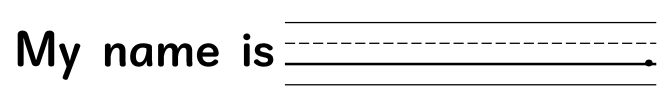 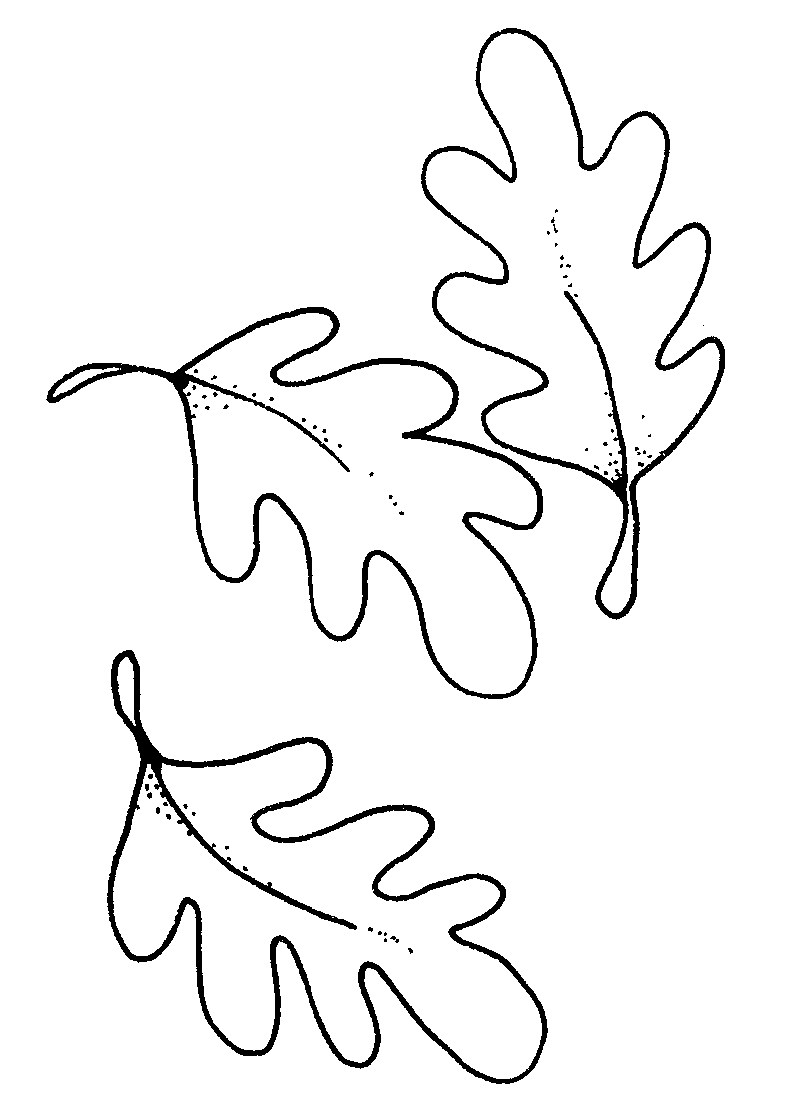 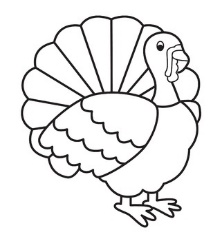  This is my turkey!